Manager Name:                                                                             					   		Manager Signature:  ______________________________________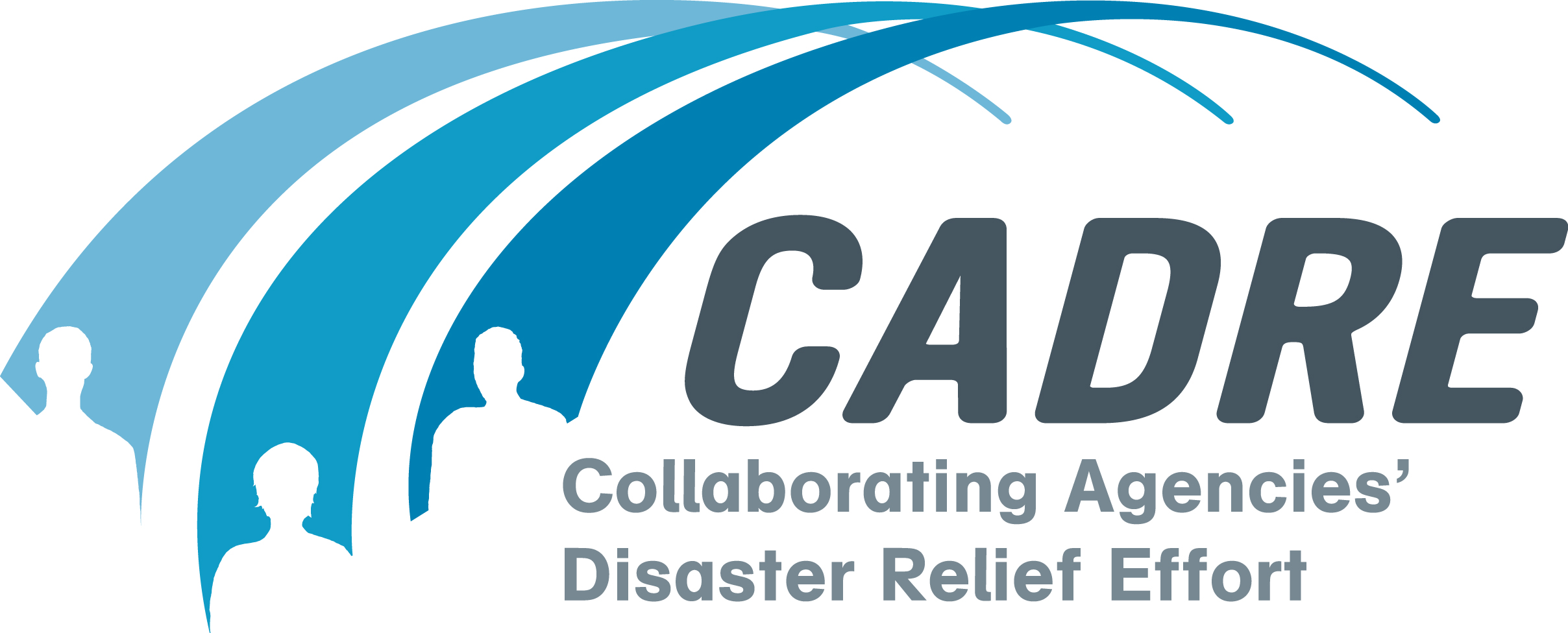 DAILY LOGSTAFF CHECK-IN(ICS 211B – Staff)1.  DATE2.  INCIDENT NUMBER/NAME2.  INCIDENT NUMBER/NAME2.  INCIDENT NUMBER/NAME3.  CHECK-IN LOCATION & ACTIVITY BEING PERFORMED3.  CHECK-IN LOCATION & ACTIVITY BEING PERFORMED3.  CHECK-IN LOCATION & ACTIVITY BEING PERFORMED NAME & ASSIGNMENT (PLEASE PRINT CLEARLY AND SIGN)  NAME & ASSIGNMENT (PLEASE PRINT CLEARLY AND SIGN) TIMEINTIME OUTINITIALS FOR OUTREG HOURSOVERTIMEHOURSCELLPHONE #, EMAIL OR OTHER CONTACT INFOADDITIONAL INFORMATION, SKILLS, LANGUAGES, ETC.  NameNameSignatureSignatureAssignmentAssignmentNameNameSignatureSignatureAssignmentAssignmentNameNameSignatureSignatureAssignmentAssignmentNameNameSignatureSignatureAssignmentAssignmentNameNameSignatureSignatureAssignmentAssignment